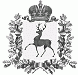 АДМИНИСТРАЦИЯ ШАРАНГСКОГО МУНИЦИПАЛЬНОГО РАЙОНАНИЖЕГОРОДСКОЙ ОБЛАСТИПОСТАНОВЛЕНИЕот 14.10.2020	N 418О проведении электронного аукционаВ соответствии с Федеральным законом от 5 апреля 2013 года N 44-ФЗ «О контрактной системе в сфере закупок товаров, работ, услуг для обеспечения государственных и муниципальных нужд», в целях реализации государственной региональной адресной программы «Переселение граждан из аварийного жилищного фонда на территории Нижегородской области на 2019-2025 годы», администрация Шарангского муниципального района п о с т а н о в л я е т:	1. Провести электронный аукцион на Приобретение жилых помещений (квартир) в многоквартирном (-ных) доме (-ах) на первичном рынке, расположенных в границах р.п. Шаранга Шарангского муниципального района Нижегородской области, для переселения граждан из аварийного жилищного фонда в рамках адресной программы "Переселение граждан на территории Нижегородской области на 2019-2025 годы" .2. Поручить Главному специалисту отдела экономики и имущественных отношений Лачковой Юлие Анатольевне:2.1.Разработать и представить на утверждение документацию об электронном аукционе, включая проект контракта;2.2. Обеспечить заключение и исполнение контракта по итогам аукциона.3. Контроль за исполнением настоящего постановления оставляю за собой.Глава администрации	О.Л.ЗыковЮ.А. Лачкова2-17-07Зав. орг.- прав. отделом